大同大學餐廳膳食衛生檢查結果檢查時間:110年4月28日(星期三)上午0900-1100時檢查人員: 教育部林老師、連靜慧營養師、鄭凌憶經理、王信又經理缺失項目: 上週(4月23日)衛生檢查缺失複查，請參閱表1。上週(4月23日)衛生檢查缺失複查和改善狀況照片，請參閱表2。本週個別餐廳缺失統計表，請參閱表3。本週個別餐廳缺失照片，請參閱表4。本週熱藏食物中心溫度檢測照片記錄，請參閱記錄表5。輔導建議事項表1. 上週缺失統計表表2.上週檢查缺失改善照片表3.本週個別餐廳缺失統計表表4.本週檢查缺失照片5.本週熱藏食物中心溫度檢測照片記錄6.輔導建議事項輔導老師建議除了台灣豬肉屠宰產地證明(或申明書)，還需要有攤商進貨單證明(可影印)敬陳總務長餐廳作業場所衛生管理複檢從業人員衛生管理複檢驗收及儲存衛生管理複檢其他複檢尚志尚志自助餐/中央廚房白米和二砂請標示品名和有效日期ok尚志小食麵置物櫃不潔ok尚志真元氣滷味上方落塵造成碗內不潔(已現場改善)ok尚志小綿羊快餐請標示有效日期和品名,請將桶外擦拭乾淨ok尚志哈瓦那義大利麵&焗烤尚志壹而美早餐尚志OA咖啡茶飲經營99早餐經營玉福滷味湯鍋外觀不潔ok經營茶覺經營陳記經營八方雲集經營南樓自助餐/中央廚房打菜抬上層請用菜瓜布刷洗ok乾貨有效日期未更新ok尚志自助餐中央廚房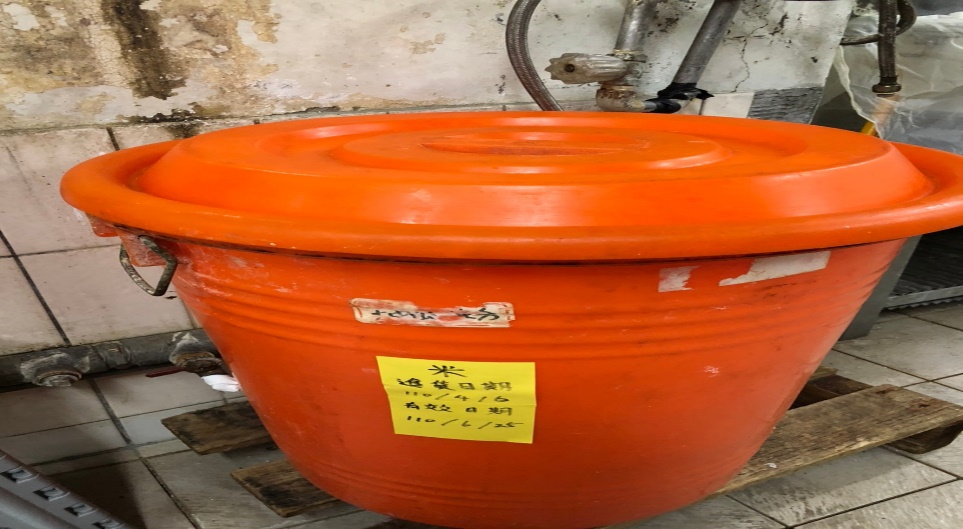 白米和二砂請標示品名和有效日期(已改善)南樓自助餐/中央廚房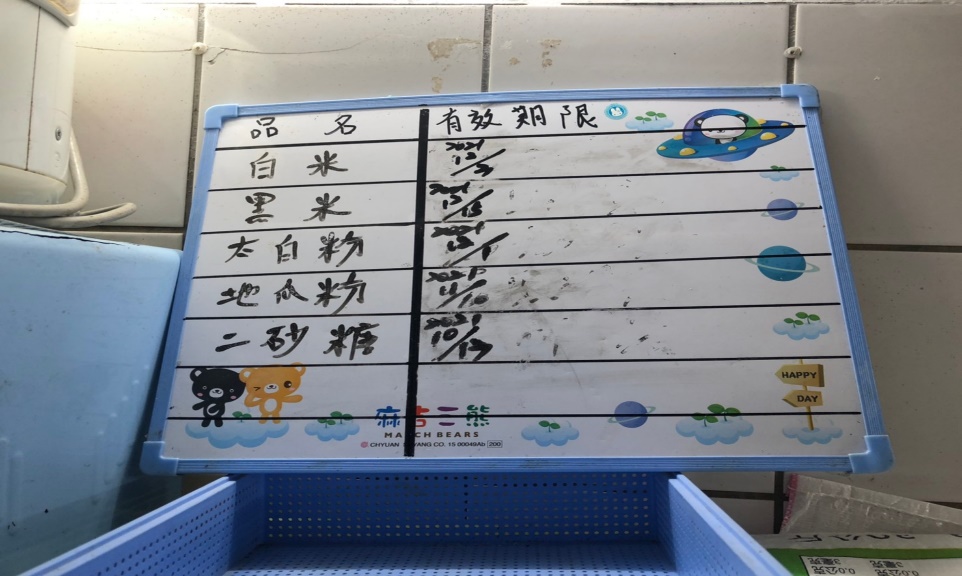 乾貨有效日期未更新(已改善)小綿羊快餐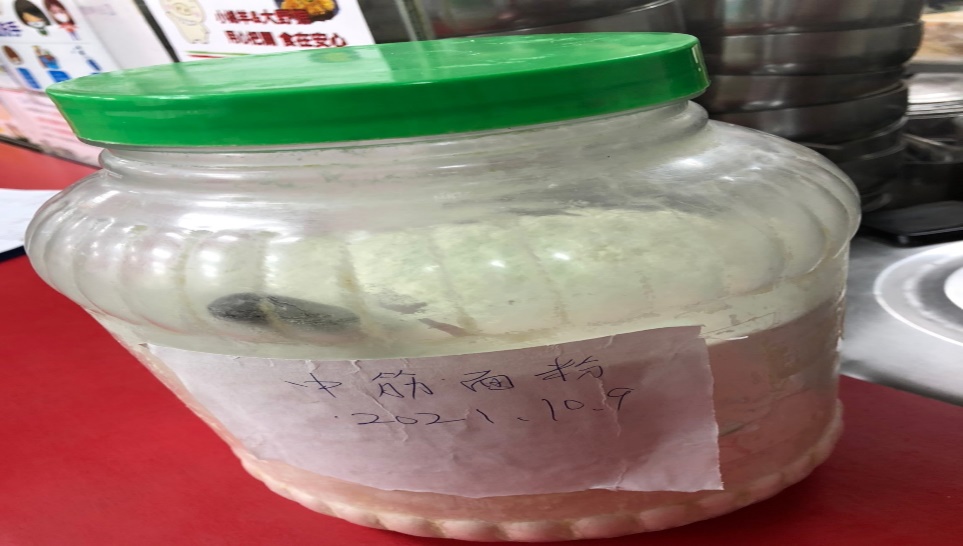 請標示有效日期和品名,請將桶外擦拭乾淨(已改善)餐廳作業場所衛生管理從業人員衛生管理驗收及儲存衛生管理其他尚志尚志自助餐/中央廚房魚片需標示進貨和有效日期(已現場改善)分裝麵粉需標示品名和有效日期驗收紀錄單需標示數量尚志小食麵尚志真元氣滷味尚志小綿羊快餐尚志哈瓦那義大利麵&焗烤分裝雞胸肉需標示入庫日期尚志壹而美早餐尚志OA咖啡茶飲經營99早餐經營玉福滷味經營茶覺經營陳記咖哩鐵板經營八方雲集經營南樓自助餐/中央廚房分裝水果需標示入庫日期蔬菜需標示入庫日期尚志自助餐中央廚房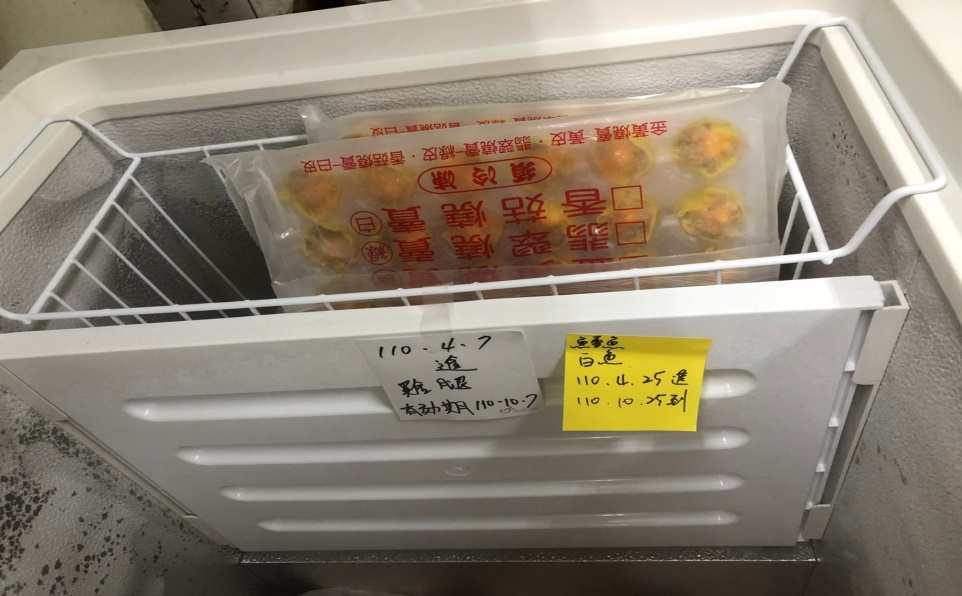 魚片需標示進貨和有效日期(已現場改善)尚志自助餐中央廚房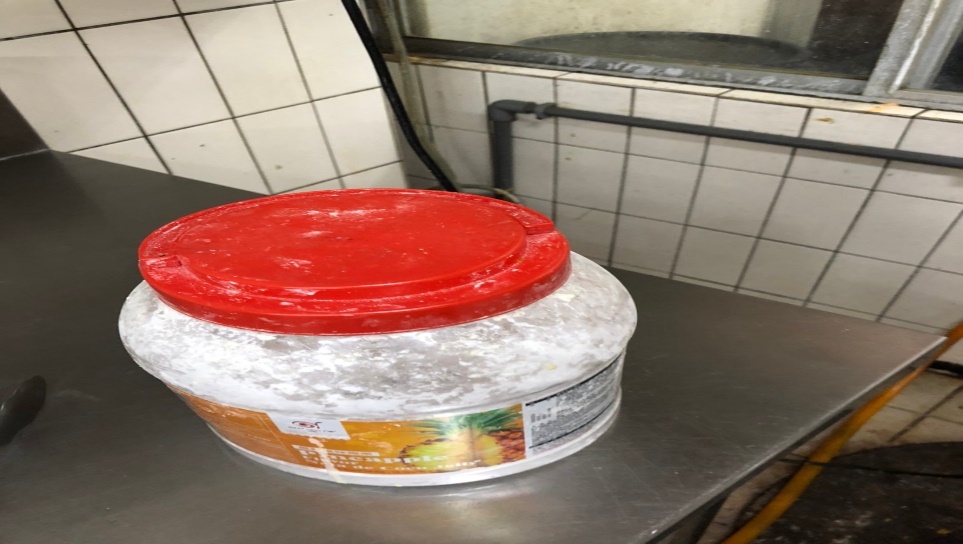 分裝麵粉需標示品名和有效日期尚志自助餐中央廚房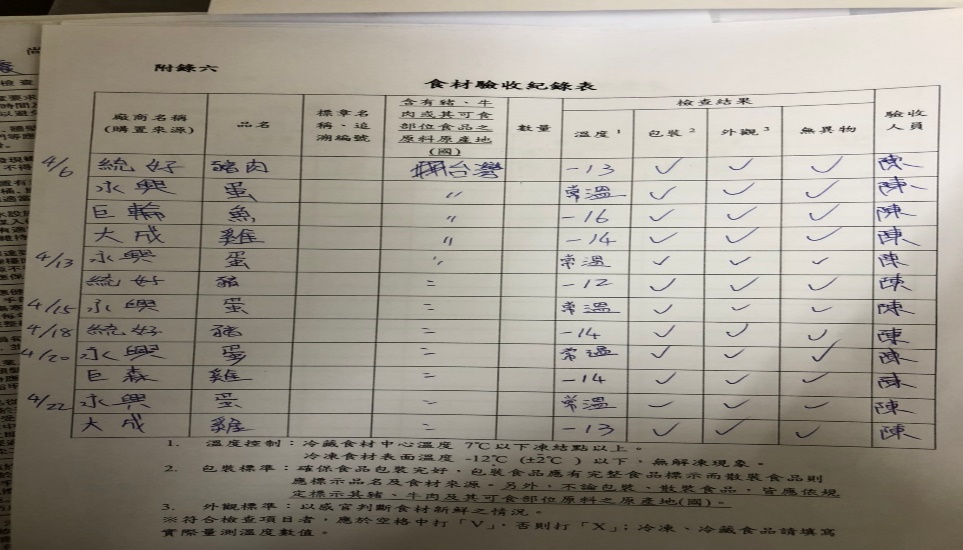 驗收紀錄單需標示數量南樓自助餐/中央廚房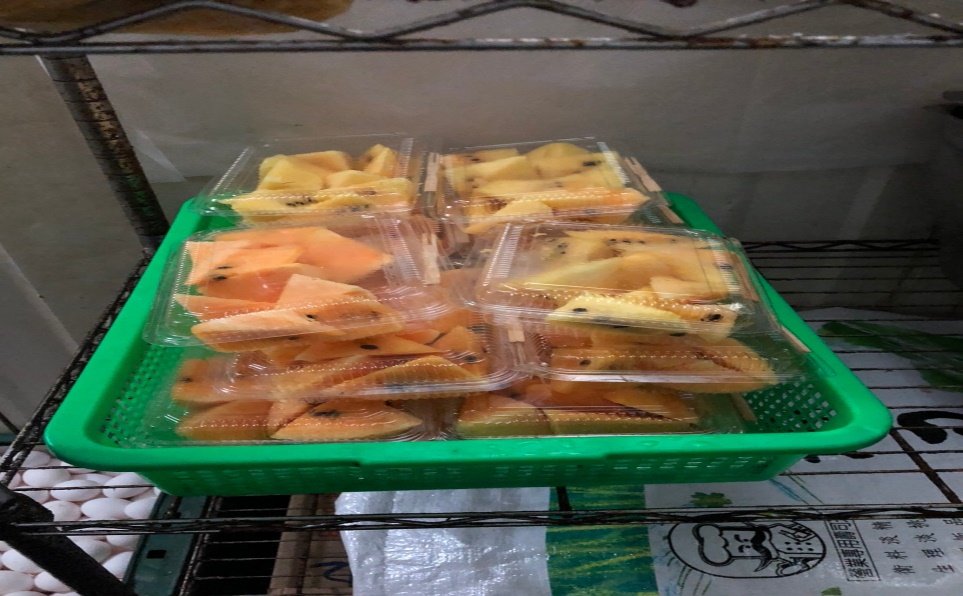 分裝水果需標示入庫日期南樓自助餐/中央廚房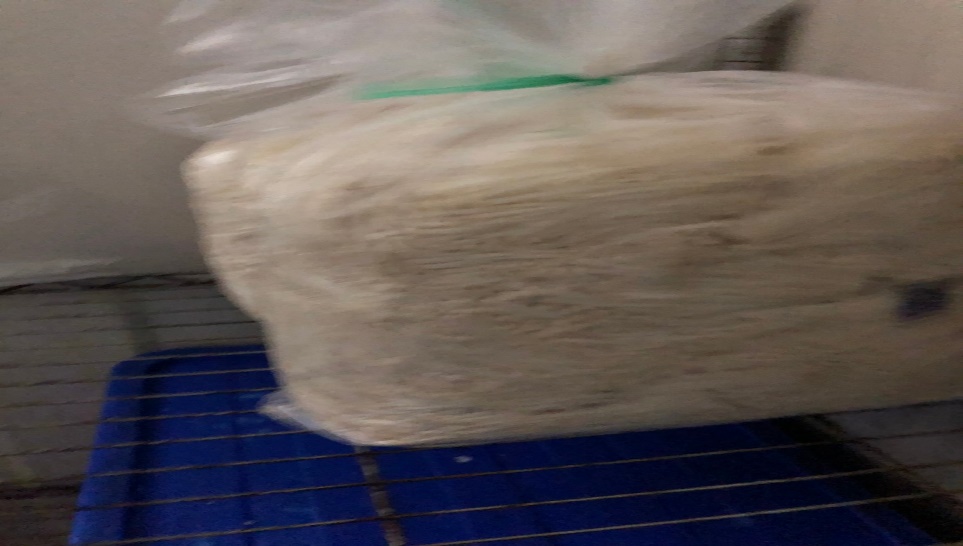 蔬菜需標示入庫日期哈瓦那義大利麵&焗烤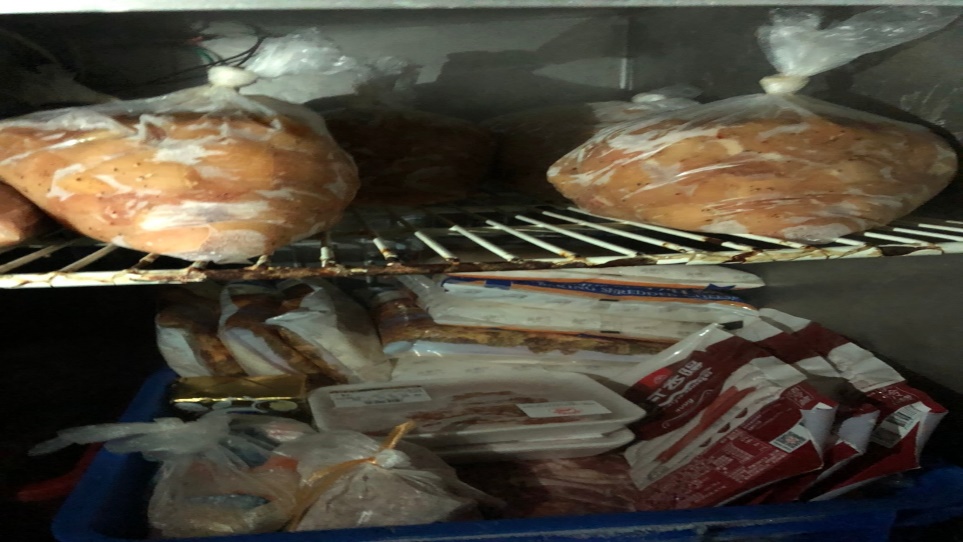 分裝雞胸肉需標示入庫日期餐廳/菜餚照片中心溫度尚志自助餐/中央廚房炸魚片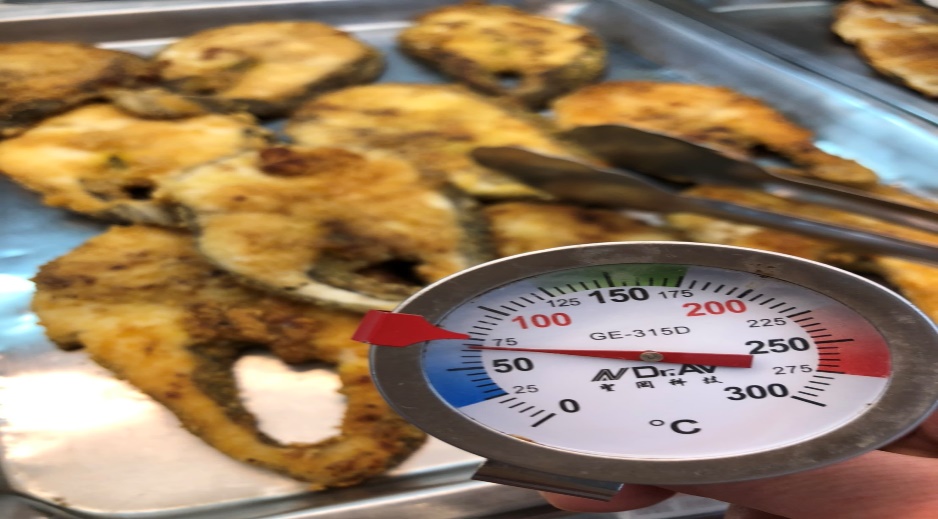 72℃1. 台灣豬肉屠宰產地證明(申明書)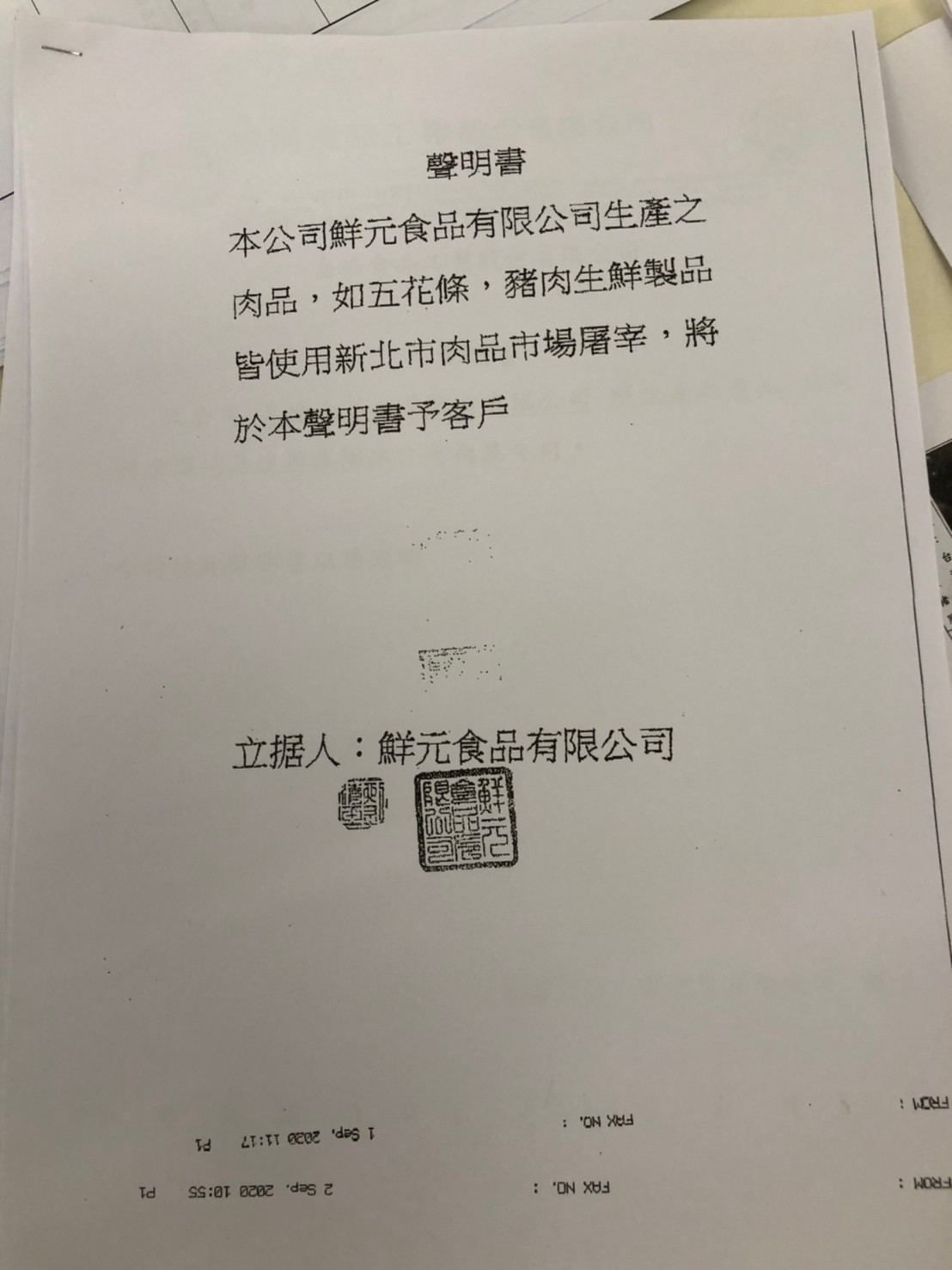 2.攤商進貨單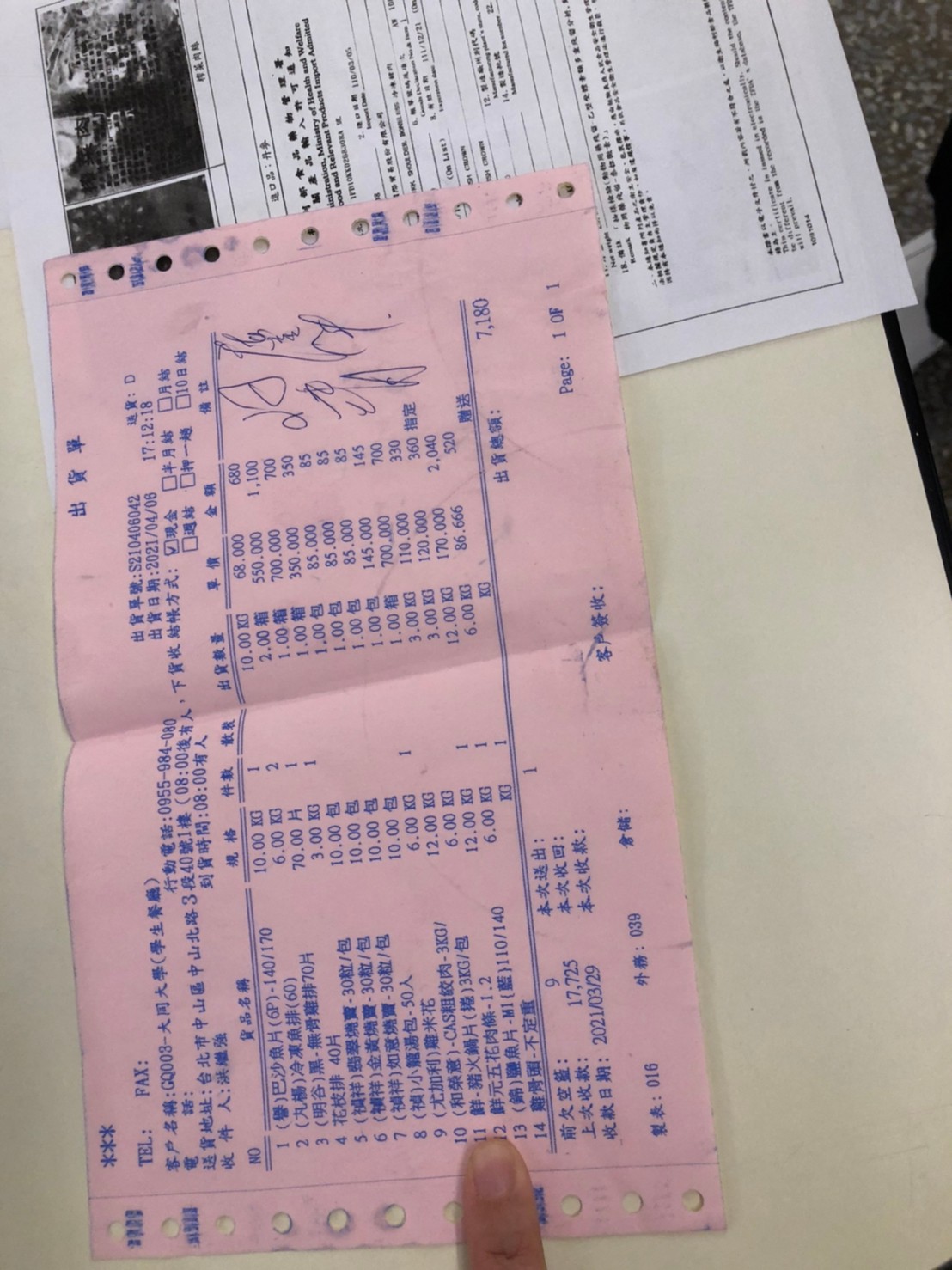 3.如無進貨單可用進貨紙箱證明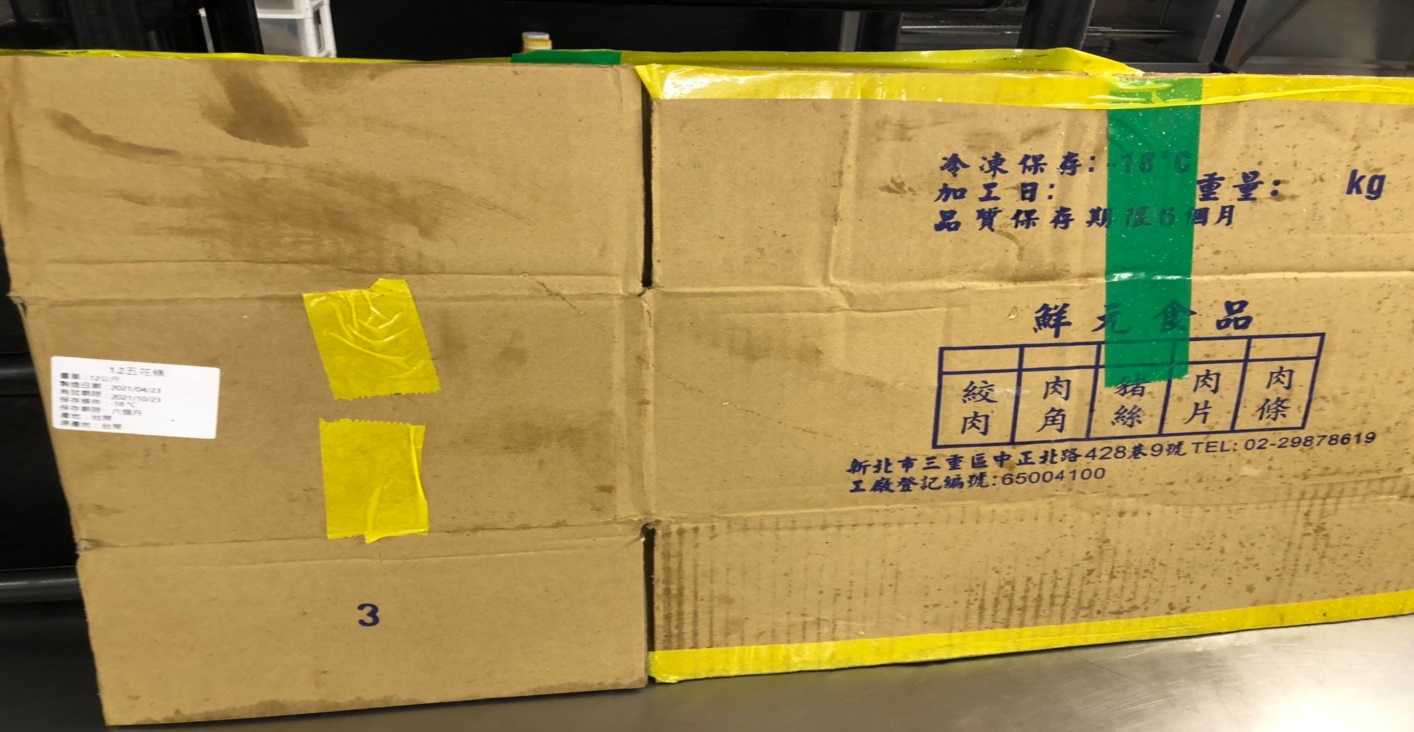 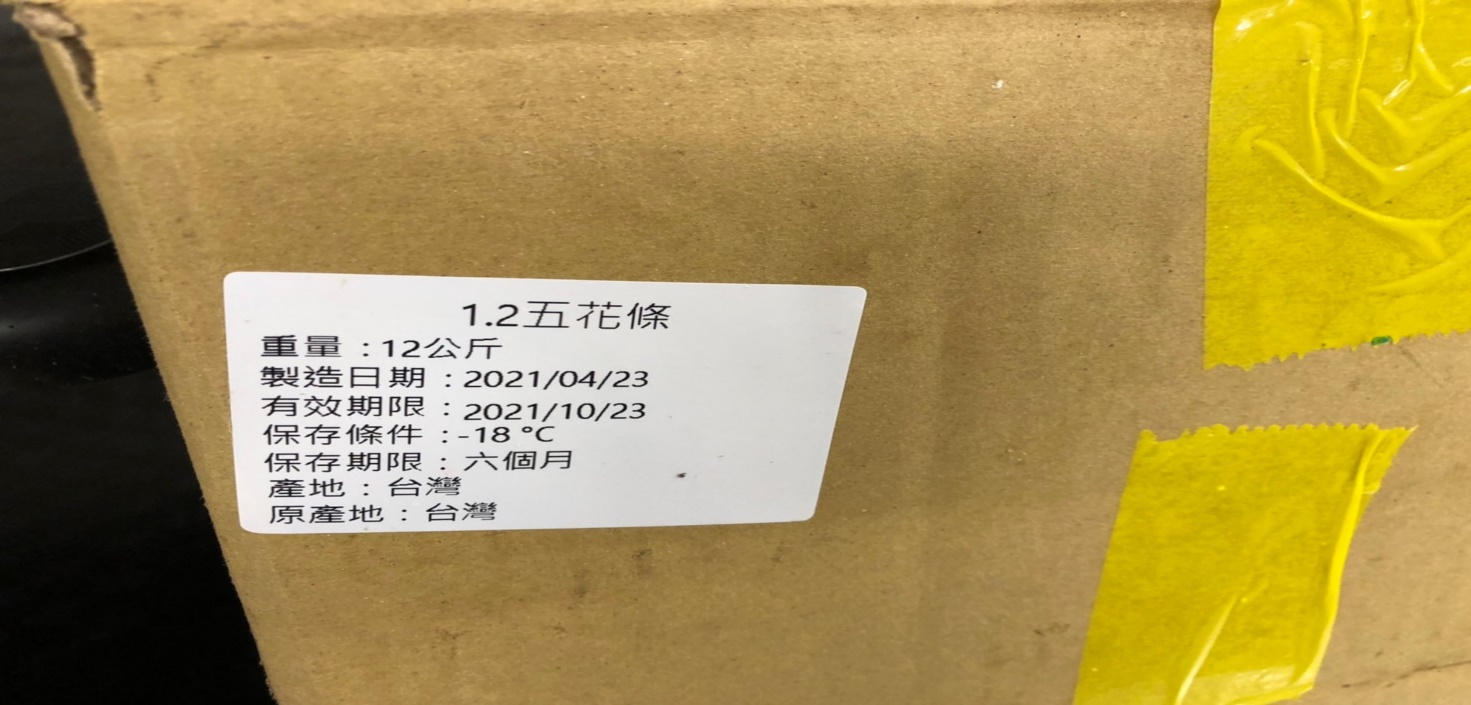  承辦人總務處組長總務長